ПРОЕКТ 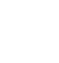 НОВООДЕСЬКА МІСЬКА РАДАМИКОЛАЇВСЬКОЇ ОБЛАСТІР І Ш Е Н Н Я23.04.2021 р. № 15                                                    VIIІ сесія восьмого скликання        м. Нова Одеса                                             Про прийняття у власність Новоодеської міської ради окремого індивідуально визначеного майна – комплектів комп’ютерного обладнання – 9 (дев’ять) штукЗ метою покращення матеріально-технічного стану закладів загальної середньої освіти Новоодеської міської ради, керуючись пунктами 2, 20 частини першої статті 43, пунктами 4, 5 статті 60 Закону України „Про місцеве самоврядування в Україні”,  міська радаВИРІШИЛА:1.  Прийняти у власність Новоодеської міської ради  окреме індивідуально визначене майно – комплекти комп’ютерного обладнання – 9 (дев’ять) штук за умови їх використання під час освітнього процесу у закладах загальної середньої освіти міської ради.2.  Затвердити склад тимчасової двосторонньої комісії Новоодеської міської ради з приймання-передачі окремого індивідуально визначеного майна - комплектів комп’ютерного обладнання – 9 (дев’ять) штук, з балансу спільної власності територіальних громад сіл, селищ і міст Миколаївської області на баланс Новоодеської міської ради (додається).3. Комісії вирішити питання щодо взяття на баланс окремого індивідуального визначеного майна згідно чинного законодавства.4. Контроль за виконанням цього рішення покласти на постійну комісію міської ради з питань комунальної власності, благоустрою та інвестицій.Міський голова                                                Олександр ПОЛЯКОВЗатвердженоРішення сесії Новоодеської міської ради23.04.2021 р. № 14Склад тимчасової двосторонньої комісії Новоодеської міської ради з приймання-передачі окремого індивідуально визначеного майна – комплектів комп’ютерного обладнання – 9 (дев’ять) штук, з балансу спільної власності територіальних громад сіл, селищ і міст  Миколаївської області на баланс Новоодеської міської радиГолова комісії:Щербина Віктор Віталійович – начальник відділу з питань житлово-комунального господарства, будівництва, розвитку інфраструктури та комунальної власності Новоодеської міської радиЧлени комісії:Яркова Оксана Михайлівна – начальник відділу  бухгалтерського обліку та звітності Новоодеської міської радиПоложевець Олександр Олексійович – завідувач господарством апарату виконавчого комітету Новоодеської міської радиКосенко Алла Миколаївна – провідний спеціаліст відділу бухгалтерського обліку та звітності Новоодеської міської радиСокульська Наталія Вікторівна -  в.о. директора департаменту освіти і науки Миколаївської облдержадміністрації – начальник управління дошкільної, загальної середньої, корекційної та позашкільної освіти  (за узгодженням);Лакутіна Антоніна Віталіївна - головний бухгалтер комунального закладу «Центр фінансово-статистичного моніторингу, матеріально-технічного та інформаційного забезпечення освітніх закладів» Миколаївської обласної ради (за узгодженням); Білик Євген Михайлович – начальник відділу господарського забезпечення  комунального закладу  «Центр фінансово-статистичного моніторингу, матеріально-технічного та інформаційного забезпечення освітніх закладів» Миколаївської обласної ради (за узгодженням)Керівник апарату міської ради			                   	Геннадій ЧУБУКЛариса Ситчик _____________________